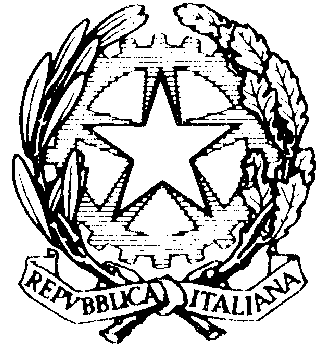 Ministero dell'IstruzioneUFFICIO SCOLASTICO REGIONALE PER SCUOLA SECONDARIA DI I GRADO TITO LIVIO LARGO FERRANDINA A CHIAIA 3 - 80121 NAPOLI (NA) Tel. 081400485  Fax. 081400485  - Codice Fiscale: 80033420631 Codice Meccanografico: NAMM04900VE-mail namm04900v@istruzione.it	Prot. n. 615/1.3.c                                                                                      Napoli, 03/03/2021                                                                                                 Al Personale Docente                                                                                                            Al DSGA                                                                                                            All’Albo e al SitoOggetto: Proclamazione sciopero generale nazionale per l’intera giornata dell’8 marzo2021 di tutti i settori pubblici , privati e cooperativi. SI COBAS – Sindacato Intercategoriale Cobas Nuovi adempimenti previsti dall’Accordo sulle norme di garanzia dei servizi pubblici essenziali del 2 dicembre 2020 (Gazzetta Ufficiale n. 8 del 12 gennaio 2021) con particolare riferimento agli artt. 3 e 10. Si comunica  che le Organizzazioni sindacale  SI COBAS – Sindacato Intercategoriale  Cobas, ha proclamato, per l’intera giornata dell’8 marzo 2021, lo sciopero generale nazionale per tutti i settori pubblici, privati e cooperativi, per tutte le lavoratrici e tutti i lavoratori a sostegno della lotta delle lavoratrici con contratti a tempo indeterminato, determinato, con contratti precari e atipici.L’azione di sciopero in questione interessa  il servizio pubblico essenziale « istruzione » di cui all’art. 1 e art.  2  L. 146/90 e successive modifiche ed integrazioni e alle norme pattizie definite per il comparto scuola,  il diritto allo sciopero va  esercitato in osservanza delle regole e delle procedure fissate dalla citata normativa Si ricorda inoltre, ai sensi dell’art. 5, che le amministrazioni “sono tenute a rendere pubblico
tempestivamente il numero dei lavoratori che hanno partecipato allo sciopero, la durata dello stesso e la misura delle trattenute effettuate per la relativa partecipazione”.Si precisa altresì che è  affissa all’albo sindacale della scuola  la comunicazione relativa all’indizione dello sciopero nazionale  del comparto scuola per l’intera giornata del  8  marzo 2021                                                                                                                                                                                                        Il Dirigente scolastico                                                                                                    Prof.ssa Elena Fucci                                                                                                Firma autogra omessa  ai sensi  dell’ art.3 del D.Lgs. n 39/1993